İşbu sözleşme Bandırma Onyedi Eylül Üniversitesi Uygulamalı Eğitimlerde (İşletmede Mesleki Eğitim/ Staj/ Uygulama Dersi) Öğrenci, İşletme Yetkilisi, Eğitici Personel, Sorumlu Öğretim Elemanı ve Bölüm Uygulamalı Eğitimler Komisyonunun yükümlülüklerini belirlemek için hazırlanmıştır. A. Öğrencilerin Yükümlülükleri: Bandırma Onyedi Eylül Üniversitesi belirli bir mesleğe ilişkin önlisans ve lisans düzeyinde eğitim-öğretim faaliyeti yürütülen programlarda mezuniyetten önceki yarıyılda (Önlisans için 3 veya 4. / lisans için 7. veya 8. dönem) “İşletmede Mesleki Eğitim” uygulaması; yaz ve ara tatillerde “Staj”  yapmak zorundadır. “Bandırma Onyedi Eylül Üniversitesi Uygulamalı Eğitimler Yönergesi” ve “Uygulamalı Eğitim Protokolü” esaslarına göre belirlenen işletmelerde gerekli uygulama çalışmalarını yapması gerekmektedir. Uygulamalı eğitim süresince iş ve çalışma mevzuatı ve işletmenin belirlediği tüm kural ve esaslara uyar. İzinsiz olarak işletmeden ayrılamaz. Sendikal faaliyetlere katılamaz. Uygulamalı eğitim süresince yaptığı tüm etkinlikleri, öğrenimle pekiştirilen bilgi ve becerileri özetleyen bir uygulamalı eğitim dosyası hazırlar; eğitici personel ve işletme yetkilisinin onaylamasını ve Bölüm Uygulamalı Eğitimler Komisyonuna ulaştırılmasını takip eder.Uygulamalı Eğitim sırasında ve bu uygulamanın sona ermesinden sonra beş (5) yıl süreyle, yapılan uygulamalı eğitim çalışmaları ile ilgili tüm ticari sırları, gizli belgeleri koruyacaklarını kabul ve beyan ederler. Söz konusu koruma kapsamında, uygulamalı eğitim programı süresince çalışma, araştırma-geliştirme ve endüstriyel uygulamaların herhangi bir aşamasında yer almış olan öğrenciler; Bu çalışmalar kapsamında hiçbir bilgiyi ifşa etmeyeceklerini, Uygulamalı Eğitim sürecinde, kendisi tarafından düşünülmüş olsun veya olmasın, kurum ya da işletme için ticari ve özele ait sır niteliği taşıyan hiçbir bilgiyi üçüncü şahıslara beyan etmeyeceklerini, Uygulamalı Eğitim sırasında kendileri tarafından kullanılan, üretilen, kontrol edilen tüm not, kayıt (bant, disk, disket vb.) ve belgeleri işletmeye teslim edeceklerini, Uygulamalı Eğitim sonrasında veya bitiminden önce eğitimden ayrılmaları durumunda da geçerli olmak üzere, işletme ile rekabet içinde olan kuruluşlarla aynı konularda araştırma, geliştirme ve her türlü haksız rekabet ortamı yaratacak çalışmalarda bulunmayacaklarını, kabul ve beyan ederler.B. İşletme Yetkilisinin Yükümlülükleri: Bünyesinde uygulamalı eğitim yapacak öğrenci sayısını dikkate alarak alanında mesleki yetkinliğe sahip yeterli sayıda eğitici personeli görevlendirir.Uygulamalı eğitim yapacak öğrencinin Uygulamalı Eğitim Kabul Formunu doldurur ve imzalar; kapalı zarf içinde bölüm uygulamalı eğitimler komisyonu başkanlığına/sorumlu öğretim elemanına ulaştırır.Bünyesinde uygulamalı eğitim yapan her bir öğrenci için İşletme Değerlendirme Formunu doldurur.Uygulamalı eğitim faaliyetlerinin 6331 sayılı İş Sağlığı ve Güvenliği Kanunu hükümlerine uygun ortamlarda yapılmasını sağlar.Uygulamalı eğitim alan öğrencilerin geçirdikleri iş kazalarını ve meslek hastalığını ilgili mevzuata uygun olarak ilgililere ve yükseköğretim kurumuna bildirir.Öğrencinin eğitim gördüğü Fakülte, Yüksekokul veya Meslek Yüksekokulu programına uygun, sağlık ve iş güvenliği açısından problem doğurmayacak işlerde ve gündüz mesaisinde görevlendirilmesini sağlar.Uygulamalı eğitim alan öğrencilere 3308 sayılı Mesleki Eğitim Kanunu hükümlerine uygun olarak ücret öder.Örnek (2024 yılı için): 20’ den az kişinin çalıştığı X firmasında Uygulamalı Eğitim gören öğrenciye;Asgari net ücret		:  17.002,12 TL x %30	: 5.100,64 TL öğrenciye ödenecek ücret5.100,64 TL x 2/3 		: 3.400,42 TL Üniversite tarafından İşletme/Firma hesabına yatırılacak devlet desteği5.100,64 TL – 3.400,42 TL 	: 1.700,22  işletmelerce karşılanacak öğrenci ücretiÖrnek (2024 yılı için): 20 ve üzeri kişinin çalıştığı X firmasında Uygulamalı Eğitim gören öğrenciye;Asgari net ücret		: 17.002,12 TL x %30	: 5.100,64 TL öğrenciye ödenecek ücret5.100,64 TL x 1/3 		: 1.700,21  TL Üniversite tarafından İşletme/Firma hesabına yatırılacak devlet desteği5.100,64 – 1.700,21 TL 	: 3.400,43 TL işletmelerce karşılanacak öğrenci ücretiC. Eğitici Personelin Yükümlülükleri:Hazırlanan eğitim planı dâhilinde öğrencilerin uygulamalı eğitimlerini sürdürmelerini sağlar,Uygulamalı eğitim yapan her bir öğrenci için işletme değerlendirme formunun doldurulmasını sağlar,Öğrencilerin hazırladığı uygulamalı eğitim dosyalarını inceleyerek görüş verir ve onaylar,Devamsızlık ve disiplin hususlarında sorumlu öğretim elemanı ile iş birliği yapar.D. Sorumlu Öğretim Elemanının Yükümlülükleri: Uygulamalı Eğitim grubundan/gruplarından sorumludur.İşletme ile kurum arasında koordinasyonu sağlar, işletmede görevlendirilen Eğitici Personel ile işbirliği içinde çalışır.Uygulamalı Eğitim faaliyetlerini izler, öğrencilere uygulamalı eğitim süreçlerinde rehber olur öğrencileri takip ederek işyerinde geçirilen sürenin amaca uygun şekilde değerlendirilmesini sağlar.Uygulamalı Eğitim sürecinde ve bitiminde Uygulamalı Eğitim Dosyasının hazırlanması için öğrenciye gerekli rehberlik eder. Uygulamalı Eğitim Dosyasının içeriğine göre ölçme ve değerlendirme faaliyetlerinde / Uygulamalı Eğitim başarı notlarının belirlenmesinde (İşletme Değerlendirme Raporu ve Denetim Formunda) yer alır.E. Bölüm/Program Uygulamalı Eğitimler Komisyonun Yükümlülükleri:Uygulamalı eğitimler komisyonu, uygulamalı eğitim yapılan program ve bölümlerdeki uygulamalı eğitim faaliyetlerinin planlanması, uygulanması ve koordinasyonundan sorumludur.Komisyon, işletmede mesleki eğitim sonunda elde edilen kazanımların ölçme ve değerlendirme işlemlerini yapar veya bu işlemi yaptırmak üzere sorumlu öğretim elemanının da yer aldığı alt komisyonlar oluşturur.F. Diğer Hususlar: Uygulamalı Eğitim yaptırılan öğrencilere uygulamalı eğitim süresince Üniversite tarafından herhangi bir ücret ödenmez. 3308 sayılı Mesleki Eğitim Kanunu hükümlerine göre öğrencilere işletmeler tarafından ücret ödemesi yapılır. Öğrencinin iş kazaları ve meslek hastalıkları ile hastalık sigortası ise 5510 sayılı Sosyal Sigortalar ve Genel Sağlık Sigortası Kanunu hükümlerine göre Bandırma Onyedi Eylül Üniversitesi tarafından ödenir. Bu sözleşmede yer almayan hususlar hakkında Bandırma Onyedi Eylül Üniversitesi İşletmede Mesleki Eğitim Yönergesinin hükümleri geçerli olacaktır.İşbu sözleşme “Bandırma Onyedi Eylül Üniversitesi Uygulamalı Eğitim Yönergesi” hükümlerine göre Uygulamalı Eğitim Protokolünün eki olarak düzenlenmiş, taraflarca okunarak kabul edilmiş ve imzalanmıştır.Tarih: …/…/20… 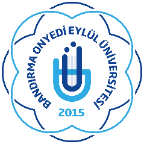 BANDIRMA ONYEDİ EYLÜL ÜNİVERSİTESİ“UYGULAMALI EĞİTİM” ESASLARI VE TARAFLARIN YÜKÜMLÜLÜKLERİNE İLİŞKİN SÖZLEŞMEÖğrenciMüdürİşletme YetkilisiAdı SoyadıAdı SoyadıAdı Soyadıİmzaİmzaİmza